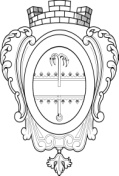 СОВЕТ ДЕПУТАТОВМУНИЦИПАЛЬНОГО ОБРАЗОВАНИЯ«Никольское городское поселение Подпорожского муниципального района Ленинградской области»РЕШЕНИЕ    от 22 декабря  2022 года    № 177О бюджете муниципального образования « Никольское городское поселениеПодпорожского муниципального района» на 2023 год и на плановый период 2024 и 2025 годов         Статья 1. Основные характеристики бюджета муниципального образования  «Никольское городское поселение Подпорожского муниципального района» на 2023 год и плановый период 2024 и 2025 годов        1. Утвердить  основные характеристики бюджета муниципального образования «Никольское городское поселение Подпорожского муниципального района Ленинградской области» на 2023 год:         прогнозируемый общий объем доходов  бюджета муниципального образования  «Никольское городское поселение Подпорожского муниципального района Ленинградской области»   в сумме 36 028,7 тыс. руб.;           общий объем расходов бюджета муниципального образования « Никольское городское поселение Подпорожского муниципального района Ленинградской области»   в сумме 38 028,7 тыс. руб.прогнозируемый дефицит бюджета муниципального образования «Никольское городское поселение Подпорожского муниципального района Ленинградской области» в сумме  2 000,0 тыс. руб.        2.Утвердить основные характеристики бюджета муниципального образования « Никольское городское поселение Подпорожского муниципального района Ленинградской области» на плановый период 2024 и 2025 годов:        прогнозируемый общий объем доходов бюджета муниципального образования  «Никольское городское поселение Подпорожского муниципального района Ленинградской области» на 2024 год в сумме 32 976,2 тыс.руб. и на 2025 год в сумме 34 603,5 тыс. руб.;общий объем расходов бюджета муниципального образования « Никольское городское поселение»   на 2024 год в сумме 32 976,2 тыс. руб., в том числе условно утвержденные расходы в сумме 766,8 тыс. руб. и на 2025 год в сумме 34 603,5 тыс.руб., в том числе условно утвержденные расходы в сумме 1 614,4 тыс. руб.          Статья 2. Доходы бюджета муниципального образования  «Никольское городское поселение Подпорожского муниципального района Ленинградской области»     1. Утвердить прогнозируемые поступления доходов бюджета муниципального образования  «Никольское городское поселение Подпорожского муниципального района Ленинградской области» на 2023 год и на плановый период 2024-2025 год согласно приложению 1.    2. Утвердить в пределах общего объема доходов бюджета муниципального образования «Никольское городское поселение Подпорожского муниципального района Ленинградской области», утвержденного статьей 1 настоящего решения,  объем межбюджетных трансфертов, получаемых из других бюджетов бюджетной системы Российской Федерации, на 2023 год и на плановый период 2024-2025 год согласно приложению 2.      3. Установить, что 25 процентов прибыли муниципальных унитарных предприятий, имущество которых находится в собственности муниципального образования «Никольское городское поселение Подпорожского муниципального района Ленинградской области» и закреплено за ними на праве хозяйственного ведения, остающейся после уплаты налогов и иных обязательных платежей, зачисляются в бюджет муниципального образования «Никольское городское поселение Подпорожского муниципального района Ленинградской области» в порядке, установленном Администрацией муниципального образования «Никольское городское поселение Подпорожского муниципального района Ленинградской области».      4. Установить, что задолженность по отмененным налогам и сборам, зачисляется в бюджет муниципального образования «Никольское городское поселение Подпорожского муниципального района Ленинградской области».                  Статья 3. Бюджетные ассигнования бюджета муниципального  образования  «Никольское городское поселение Подпорожского муниципального района Ленинградской области»1. Утвердить:            -  распределение бюджетных ассигнований по целевым статьям (муниципальным программам Никольского городского поселения  и непрограммным направлениям деятельности), группам и подгруппам видов расходов, разделам и подразделам классификации расходов бюджета на 2023 год  и на плановый период 2024 и 2025 годов согласно приложению 3;- распределение бюджетных ассигнований по разделам, подразделам классификации расходов бюджетов на 2023 год и на плановый период 2024 и 2025 годов согласно приложению 4;            - ведомственную структуру расходов бюджета муниципального образования «Никольское городское поселение Подпорожского муниципального района Ленинградской области» на 2023 год и на плановый период 2024 и 2025 годов согласно приложению 5.           2. Утвердить в бюджете муниципального образования «Никольское городское поселение Подпорожского муниципального района Ленинградской области»  общий объем бюджетных ассигнований на исполнение публично нормативных обязательств:             на 2023 год в сумме  468,0 тыс. руб.,            на 2024 год в сумме  500,0 тыс. руб.,            на 2025 год в сумме  500,0 тыс. руб.          3. Утвердить в бюджете муниципального образования «Никольское городское поселение Подпорожского муниципального района Ленинградской области»  резервный фонд Администрации муниципального образования «Никольское городское поселение Подпорожского муниципального района Ленинградской области»:            на 2023 год в сумме  100,0  тыс. руб.,            на 2024 год в сумме 100,0 тыс. руб.,            на 2025 год в сумме 100,0 тыс. руб.            Установить, что средства резервного фонда Администрации муниципального образования «Никольское городское поселение Подпорожского муниципального района Ленинградской области» распределяются в соответствии с правовыми актами Администрации муниципального образования «Никольское городское поселение Подпорожского муниципального района Ленинградской области».            4.Утвердить объем бюджетных ассигнований дорожного фонда муниципального образования «Никольское городское поселение Подпорожского муниципального района Ленинградской области»:             на 2023 год в сумме    1 700,0 тыс. руб.;на 2024 год в сумме    4 210,0 тыс. руб.;на 2025 год в сумме    3 510,0 тыс. руб.         5. Установить, что в порядке, установленном нормативными правовыми актами Администрации муниципального образования «Никольское городское поселение Подпорожского муниципального района Ленинградской области», предоставляются субсидии некоммерческим организациям (не являющимися государственными (муниципальными) учреждениями) в случаях, установленных настоящим решением, а именно:              - субсидии  из бюджета МО «Никольское городское поселение» некоммерческим организациям поддержки предпринимательства, не являющимся государственными (муниципальными) учреждениями, в целях возмещения затрат, связанных с оказанием безвозмездных информационных и консультационных услуг.       Установить нормативы распределения поступлений, не утвержденные Бюджетным кодексом Российской Федерации, Федеральными законами и законами субъектов Российской Федерации, в размере 100 процентов в бюджет муниципального образования «Никольское городское поселение Подпорожского муниципального района Ленинградской области» по следующим видам доходов:- прочие доходы от компенсации затрат бюджета городского поселения;- прочие неналоговые доходы бюджета городского поселения;- невыясненные поступления, зачисляемые в бюджет городского поселения;- прочие неналоговые доходы бюджета поселения в части невыясненных поступлений, по которым не осуществлен возврат (уточнение) не позднее трех лет со дня их зачисления на единый счет бюджета.         6. Установить, что в соответствии с пунктом 8 статьи 217 Бюджетного кодекса Российской Федерации и статьи    Решения Совета депутатов Никольского городского поселения от            «Об утверждении Положения о бюджетном процессе в муниципальном образовании «Никольское городское поселение Подпорожского муниципального района Ленинградской области» в новой редакции, в ходе исполнения настоящего решения  изменения в сводную бюджетную роспись бюджета вносятся по следующим основаниям, связанным  с особенностями исполнения бюджета муниципального образования «Никольское городское поселение Подпорожского муниципального района Ленинградской области», без внесения изменений в  настоящее  решение:  в случае образования, переименования, реорганизации, ликвидации органов местного самоуправления, перераспределения их полномочий, а также проведения иных мероприятий по совершенствованию структуры органов местного самоуправления, перераспределение бюджетных ассигнований в пределах общего объема средств, предусмотренных настоящим решением на обеспечение их деятельности;в случае создания (реорганизации) муниципального учреждения перераспределение бюджетных ассигнований в пределах общего объема бюджетных ассигнований, предусмотренных настоящим решением главному распорядителю бюджетных средств бюджета муниципального образования «Никольское городское поселение Подпорожского муниципального района Ленинградской области»;в случае распределения средств целевых межбюджетных трансфертов (и их остатков) из  других видов бюджетов бюджетной системы Российской Федерации  на осуществление отдельных целевых расходов на основании федеральных законов и (или) правовых актов Президента Российской Федерации и Правительства Российской Федерации, областных законов Ленинградской области и (или) правовых актов Правительства Ленинградской области, а также заключенных соглашений;в случае перераспределения бюджетных ассигнований на сумму, необходимую для выполнения условий софинансирования, установленных для получения субсидий и иных межбюджетных трансфертов, предоставляемых бюджету муниципального образования «Никольское городское поселение Подпорожского муниципального района Ленинградской области»  из областного бюджета Ленинградской области;в случае перераспределения бюджетных ассигнований в целях выполнения условий соглашений по предоставлению субсидий и иных межбюджетных трансфертов из областного бюджета Ленинградской области;в случае перераспределения бюджетных ассигнований в пределах общего объема средств, предусмотренных настоящим решением на муниципальную программу Никольского городского поселения, после внесения изменений в муниципальную программу Никольского городского поселения;в случае перераспределения бюджетных ассигнований между муниципальными программами Никольского городского поселения Подпорожского муниципального района в пределах общего объема средств, предусмотренных настоящим решением главному распорядителю бюджетных средств муниципального образования «Никольское городское поселение Подпорожского муниципального района Ленинградской области»;в случае внесения Министерством финансов Российской Федерации изменений в Порядок формирования и  применения кодов бюджетной классификации Российской Федерации, а также приведения сводной бюджетной росписи бюджета муниципального образования «Никольское городское поселение Подпорожского муниципального района Ленинградской области»  в соответствие с разъяснениями Министерства финансов Российской Федерации по применению бюджетной классификации Российской Федерации;в случае нарушения условий договоров (соглашений) о предоставлении субсидий и иных межбюджетных трансфертов из областного бюджета Ленинградской области перераспределение  бюджетных ассигнований в пределах общего объема бюджетных ассигнований, предусмотренных настоящим решением главному распорядителю бюджетных средств муниципального образования «Никольское городское поселение Подпорожского муниципального района Ленинградской области»;в случае исполнения актов уполномоченных органов и должностных лиц по делам об административных правонарушениях, предусматривающих уплату штрафов (в том числе административных), пеней (в том числе за несвоевременную уплату налогов и сборов), перераспределение бюджетных ассигнований в пределах общего объема бюджетных ассигнований, предусмотренных главному распорядителю бюджетных средств бюджета  муниципального образования «Никольское городское поселение Подпорожского муниципального района Ленинградской области»;в случаях перераспределения бюджетных ассигнований на сумму, необходимую для уплаты налогов и иных обязательных платежей в бюджеты бюджетной системы Российской Федерации органами местного самоуправления и казенными учреждениями, в пределах общего объема бюджетных ассигнований, предусмотренных главному распорядителю бюджетных средств бюджета  муниципального образования «Никольское городское Подпорожского муниципального района Ленинградской области»;в случае перераспределения бюджетных ассигнований на финансовое обеспечение мероприятий, связанных с предотвращением влияния ухудшения геополитической и экономической ситуации на развитие отраслей экономики, с профилактикой и устранением последствий распространения новой коронавирусной инфекции (COVID-19) в соответствии с муниципальными правовыми актами Никольского городского поселения.в случае получения уведомлений о предоставлении целевых межбюджетных трансфертов из областного бюджета, а также получения безвозмездных поступлений от физических и юридических лиц на финансовое обеспечение дорожной деятельности, приводящих к изменению бюджетных ассигнований дорожного фонда Никольского городского поселения;в случае увеличения бюджетных ассигнований 2023 года на оплату заключенных государственных контрактов на поставку товаров, выполнение работ, оказание услуг, подлежавших в соответствии с условиями этих государственных контрактов оплате в 2022 году, в объеме, не превышающем остатка не использованных на 1 января 2023 года бюджетных ассигнований на исполнение указанных государственных контрактов, приводящего 
к изменению бюджетных ассигнований дорожного фонда Никольского городского поселения.           Статья 4. Особенности установления отдельных расходных обязательств и использования бюджетных ассигнований по обеспечению деятельности органов местного самоуправления и  муниципальных учреждений муниципального  образования  «Никольское городское поселение Подпорожского муниципального района Ленинградской области»       1.Установить, что для расчета должностных окладов (окладов, ставок заработной платы) работников  муниципальных бюджетных учреждений и муниципальных казенных учреждений муниципального образования «Никольское городское поселение» за календарный месяц или за выполнение установленной нормы труда в порядке, установленном решением Совета депутатов муниципального образования «Никольское городское поселение» от 16 сентября 2020 года № 65 «Об утверждения Положения об оплате труда работников муниципальных учреждений муниципального образования «Никольское городское поселение» с 1 сентября 2023 года применяется расчетная величина в размере 11 725,0 рублей.  2.Утвердить размер индексации ежемесячного денежного вознаграждения по муниципальным должностям, месячных должностных окладов муниципальных служащих, а также месячных должностных окладов работников, замещающих должности, не являющимися должностями муниципальной службы, в 1,09 раза с 1 сентября 2023 года.      3.Утвердить расходы на обеспечение деятельности Администрации муниципального образования  «Никольское городское поселение Подпорожского муниципального района Ленинградской области»:на 2023 год в сумме  8 068,0тыс. руб.;на 2024 год в сумме  8 600,0 тыс. руб.;на 2025 год в сумме  9 090,0 тыс.руб.         Статья 5. Межбюджетные трансферты бюджетам муниципальных образований.     1.Утвердить иные межбюджетные трансферты бюджету Подпорожского муниципального района на осуществление полномочий контрольно-счетной комиссии Никольского городского поселения по осуществлению внешнего муниципального финансового контроля и по осуществлению части полномочий по исполнению бюджета МО «Никольское городское поселение» на 2023 год и на плановый период 2024 и 2025 годов на 2023 год  и на плановый период 2024 и 2025 годов согласно приложению 6.      2. Утвердить порядок предоставления иных межбюджетных трансфертов из бюджета Никольского городского поселения бюджету Подпорожского муниципального района на осуществление полномочий контрольно-счетной комиссии Никольского городского поселения по осуществлению внешнего муниципального финансового контроля на 2023 год и на плановый период 2024 и 2025 годов согласно приложению 7.3. Утвердить порядок предоставления иных межбюджетных трансфертов из бюджета Никольского городского поселения бюджету Подпорожского муниципального района на осуществление части полномочий по исполнению бюджета МО «Никольское городское поселение» на 2023 год и на плановый период 2024 и 2025 годов согласно приложению 8.      Статья 6. «Муниципальный внутренний долг муниципального образования «Никольское городское поселение Подпорожского муниципального района Ленинградской области». Муниципальные внутренние заимствования муниципального образования «Никольское городское поселение Подпорожского муниципального района Ленинградской области»:1. Установить верхний предел муниципального внутреннего долга муниципального образования на 1 января 2024 года в сумме 0 тыс. руб., на 1 января 2025 года – 0 тыс. руб., на 1 января 2026 года – 0 тыс. руб.2. Установить верхний предел муниципального долга по муниципальным гарантияммуниципального образования в валюте Российской Федерации на 1 января 2024 года в сумме 0 тыс.руб. на 1 января 2025 года – 0 тыс. руб., на 1 января 2026 года – 0 тыс. руб. Статья 7. «Источники финансирования дефицита бюджета МО       «Никольское  городское поселение» на 2022  год  и плановый период 2023-2024 годы Утвердить источники финансирования дефицита бюджета МО «Никольское городское поселение» согласно приложению 9. Глава муниципального образования                                                                            А.В. Глушанов